Publish Your Self AssessmentYou will now attach and/or embed your self-assessment to the bottom of the blog post with the artifact you have chosen. You may choose to make this post private or public. After placing your artifact on a blog post, follow the instructions below.Categories - Self-AssessmentTags - Now tag your post using the tag that corresponds to the competency that you have written about. You can choose more than one. Please use lower case letters and be exact.#creativethinkingcc#communicationcc#criticalthinkingcc#socialresponsibilitycc#personalidentitycc#personalawarenessccUse the Add Document button located at the top of your post page and embed your self-assessment at the bottom of your blog post.Publish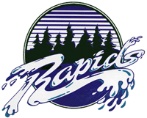 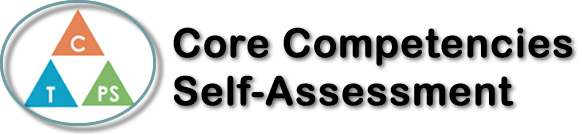 Name: Maile YamaguchiDate: June 15 2020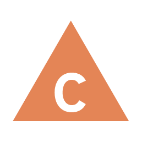 How does the artifact you selected demonstrate strengths & growth in the communication competency?In what ways might you further develop your communication competency?Self-ReflectionDescribe how the artifact you selected shows your strengths & growth in specific core competencies. The prompt questions on the left - or other self-assessment activities you may have done - may guide your reflection process.During sessions of online classes, we have been working through Study Matrix and Desmos. Both are online programs my math class has been working through to enrich our learning. I used critical thinking skills to complete these tasks. I used analytical thinking to complete the different activities and tasks that were assigned for the class. On Desmos I had to develop and design different solutions and images to fulfill the needs of the different activities we worked through. To improve these skills I think that when thinking critically and solving problems I need to improve on staying focused on one portion at a time rather than multi-task. This will allow me to focus on utilizing critical thinking skills.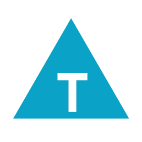 How does the artifact you selected demonstrate strengths & growth in the thinking competencies?In what ways might you further develop your thinking competencies?Self-ReflectionDescribe how the artifact you selected shows your strengths & growth in specific core competencies. The prompt questions on the left - or other self-assessment activities you may have done - may guide your reflection process.During sessions of online classes, we have been working through Study Matrix and Desmos. Both are online programs my math class has been working through to enrich our learning. I used critical thinking skills to complete these tasks. I used analytical thinking to complete the different activities and tasks that were assigned for the class. On Desmos I had to develop and design different solutions and images to fulfill the needs of the different activities we worked through. To improve these skills I think that when thinking critically and solving problems I need to improve on staying focused on one portion at a time rather than multi-task. This will allow me to focus on utilizing critical thinking skills.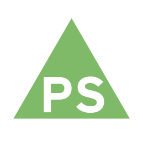 How does the artifact you selected demonstrate strengths & growth in the personal & social competencies?In what ways might you further develop your personal & social competencies?Self-ReflectionDescribe how the artifact you selected shows your strengths & growth in specific core competencies. The prompt questions on the left - or other self-assessment activities you may have done - may guide your reflection process.During sessions of online classes, we have been working through Study Matrix and Desmos. Both are online programs my math class has been working through to enrich our learning. I used critical thinking skills to complete these tasks. I used analytical thinking to complete the different activities and tasks that were assigned for the class. On Desmos I had to develop and design different solutions and images to fulfill the needs of the different activities we worked through. To improve these skills I think that when thinking critically and solving problems I need to improve on staying focused on one portion at a time rather than multi-task. This will allow me to focus on utilizing critical thinking skills.